BAB IPENDAHULUANLATAR BELAKANGLii Marapu merupakan proyek yang dikembangkan oleh Konsorsium Sumba Integrated Development (SID) dan Yayasan Masyarakat Tangguh Sejahtera (Marungga Foundation) yang didukung oleh VOICE Global. Proyek ini bertujuan untuk meningkatkan akses partisipasi politik masyarakat sipil khususnya penghayat marapu baik secara sosial maupun pendidikan di Kabupaten Sumba Timur, yang terdapat diempat kecamatan yang menjadi sasaran proyek yaitu Kecamatan Kota Waingapu, Kecamatan Umalulu, Kecamatan Rindi dan Kecamatan Kanatang.Keberfungsian Badan pengurus Marapu dalam menjalankan roda organisasi selama dibentuk tahun di tahun 2016 untuk memastikan hak-hak sipil masyarakat penghayat Marapu di Kabupaten Sumba Timur. Dilihat dari tugas dan fungsi BPM selama ini maka perlu diperlukan restrukturisasi akan struktur organisasi BPM dan review Visi misi oragnisasi sehingga mendapatkan rencana aksi yang akan dilakukan BPM Kabupaten Sumba Timur untuk memastikan hak-hak sipil masyarakat Marapu terpenuhi dengan baik. Untuk itu SID dan Marungga dalam proyek Lii Marapu memfasilitasi BPM untuk mereview Visi misi BPM dan merestrukturisasi akan struktur organisasi serta merancang rencana aksi BPM 2021-2024. LANDASAN HUKUMUndang-Undang Nomor 39 Tahun 1999 Tentang Hak Asasi Manusia;Undang-Undang Nomor 12 Tahun 2005 Tentang Pengesahan International Covenant on Civil and Political Rights;Undang-Undang Nomor 24 Tahun 2013 Tentang Perubahan Atas Undang-Undang Tentang Administrasi Kependudukan;Undang-Undang Nomor 8 Tahun 2018 Tentang Pelestarian Kebudayaan DaerahPeraturan Pemerintah Nomor 40 Tahun 2019 Peraturan Pemerintah (PP) tentang Pelaksanaan Undang-undang Nomor 23 Tahun 2006 tentang Administrasi Kependudukan Sebagaimana Telah Diubah dengan Undang-undang Nomor 24 Tahun 2013 tentang Perubahan atas Undang-undang Nomor 23 Tahun 2006 tentang Administrasi Kependudukan;Peraturan Menteri Pendidikan dan Kebudayaan Tahun 2016 Tentang Pedoman Umum Penyaluran Bantuan Pemerintah di Lingkungan Kementerian Pendidikan dan Kebuadyaan;Keputusan Mahkamah Konstitusi Nomor 97 Tahun 2016 Tentang Pengujian terhadap Undang-Undang Administrasi Kependudukan merupakan suatu bentuk regulasi yang dimunculkan untuk memberikan pengakuan dan perlindungan dalam kebebasan untuk memilih dan memeluk agama yang diyakini.TUJUAN Tujuan dari dokumen rencana aksi BPM Kabupaten Sumba Timur adalah sebagai panduan imolementasi kerja-kerja yang sudah disepakati bersama dengan anggota organisasi BPM, kerja-kerja ini guna untuk melakukan memastikan akan hak-hak sipil masyarakakat Marapu di Kabupaten Sumba Timur dapat tepenuhi. MASALAHAdapun masalah yang dilihat yakni tidak berjalannya keberfungsian Badan Pengurus Marapu Kabupaten Sumba Timur sesuai dengan tugas dan fungsi. Dan tidak adanya program kerja yang terstruktur sesuai dengan fungsi masing-masing tugas yang ada di BPM Kabupaten Sumba Timur.BAB IIKONDISI UMUM DAN STRATEGIKONDISI UMUM Kondisi umum masyarakat Marapu Kabupaten Sumba Timur jika dilihat dari data terakhir tahun 2020 kurang lebih diangka 20.000an yang tersebar di 22 kecamatan dan 16 kelurahan dan 140 desa yang ada di Kabupaten Sumba timur. Dalam akses Pendidikan banyak anak-anak Kepercayaan Marapu yang mengenyam bangku pendidikan mulai dari SD sampai SMA/SMK, namun dilain sisi banyak anak masyarakat Marapu yang memilih untuk mengikuti pelajaran agama yang mayoritas disekolah mereka karena tidak adanya ketersediaan kurikulum mapun pengajar disekolah mereka. Adapun anak masyarakat Marapu yang usia sekolah yang tidak mengenyam bangku pendidikan. Akses sosial dimana masyarakat Marapu belum semuanya atau sepenuhnya memiliki suara yang sama dalam pengambilan-pengambilan keputusan, mulai dari ditingkat desa sampai Kabupaten terkait dengan perencanaan dan pembagunan daerah. Keterlibatan masyarakat Marapu dalam forum-forum resmi ditingkat desa sangat kecil dilibatkan untuk pengambilan keputusan yang strategis, juga dengan keterlibatan orang muda dan perempuan marapu sehingga hak-hak sipil dari masyarakat Marapu sering dikesampingkan. STRATEGIStrategi yang dilakukan dengan keberadaan proyek Lii Marapu sehingga menjawab akan masalah-masalah yang ada ditengah masyarakat Marapu, sekaligus menjawab amanat dalam akta notaris BPM. Masa waktu BPM yakni selama 3 tahun, untuk itu BPM yang sudah terbentuk dari 2016 perlu untuk mereview dan retruskturisasi organisasi BPM sehingga roda organisasi dapat berjalan sesuai dengan amanat Visi misi organisasi, diantaranya:Visi Badan Pengurus Marapu (BPM) Kabupaten Sumba TimurTerwujudnya sebuah tatanan Masyarakat Penghayat Marapu yang secara bersama-sama menghidupi nilai-nilai luhur budaya Sumba sesuai dengan hak-hak konstitusionalnya.Visi Badan Pengurus Marapu (BPM) Kabupaten Sumba TimurMendorong pemenuhan layanan Pendidikan (formal dan informal) bagi penghayat kepercayaan Marapu.Meningkatkan kapasitas perempuan, orang muda dan perlindungan anak dalam segala aspekMelakukan advokasi berbasis data dan penelitian terkait kebijakan publik dan hukumMendorong pemenuhan layanan sosial, budaya dan ritual bagi masyarakat penghayat marapuMambangun jejaring dengan pihak lain untuk mendukung program masyarakatMeningkatkan kapasitas manajemen personel dan organisasi, penggalangan dana, promosi dan publikasi, advokasi dan pendidikan.Struktur Organisasi Badan Pengurus Marapu (BPM) Kabupaten Sumba TimurPenyusunan struktur Badan Pengurus Marapu didasarkan pada kegiatan Lokakarya Manajemen Organisasi dan Pengembangan Rencana Aksi pada 13-15 Desember 2021.Dalam sesi pembahasan Badan Pengurus Marapu, diskusinya cukup a lot, hal ini dikarenakan bahwa Badan Pengurus yang sudah ada membawahi empat Kabupaten di Pulau Sumba, sedangkan ada beberapa peserta lolakarya yang mau penyusunan Badan Pengurus Marapu difokuskan pada Kabupaten Sumba Timur. Dengan melihat dinamika diskusi dan usul saran peserta Lokakarya, maka disepakatilah model struktur di bawah ini, dimana bagan warna hijau adalah Badan pengurus pusat yang membawahi 4 kabupaten di Pulau Sumba, sedangkan bagan warna orange adalah pengurus kabupaten. Badan Pengurus Kabupaten akan dipimpin oleh koordinator wuilayah (korwil)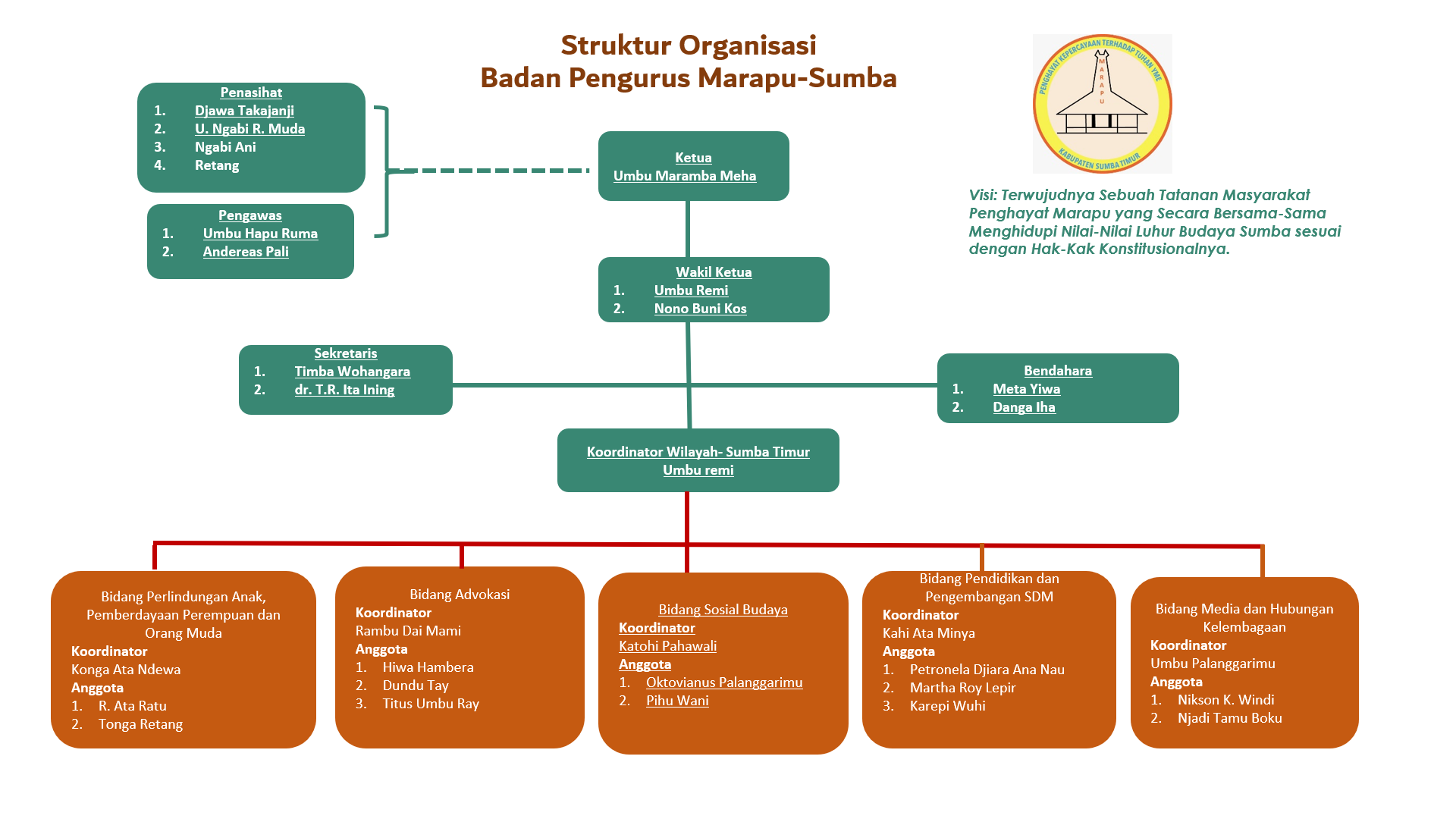 Uraian Tugas dan Fungsi Struktur Organisasi Badan Pengurus Marapu (BPM) Kabupaten Sumba TimurAdapun uraian tugas dan fungsi Struktur Organisasi Badan Pengurus Marapu (BPM) Kabupaten Sumba Timur:Rencana Kerja Badan Pengurus Marapu (BPM) Periode 2022-2024Rencana Kerja Badan Pengurus Marapu (BPM) Periode 2022-2024, ini dibuat berdasarkan periode waktu sesui dengan akta notaris yang mana periode waktunya selama 3 tahun. Adapun rencanna kerja yang telah disusun antara lain:BAB IIIKESIMPULAN DAN PENUTUPKESIMPULANSecara umum dapat disimpulkan bahwa dokumen Struktur Badan Pengurus Marapu ini dibuat sebagai panduan dalam mendukung berjalannya roda organisasi Badan Pengurus Marapu (BPM) Kabupaten Sumba Timur. Dokumen ini diharapkan dapat membantu kerja-kerja BPM untuk memastikan akan masyarakat Marapu yang ada di Kabupaten Sumba Timur mendapatkan hak-hak (Sosial dan Pendidikan) sesuai dengan hak masyarakat pada umumnya. PUNUTUP	Demikian dokumen Badan Pengurus Marapu dibuat sebagai bahan pendukung 	dalam kerja-kerja implementasi program kerja BPM dan proyek Lii Marapu di 	Kabupaten Sumba Timur.JABATANTUGASFUNGSIPenasehatMemberikan arah kebijakan, masukan, nasehat dan pertimbangan-pertimbangan  ide atau rencana kerja dalam pengembangan Badan Pengurus Marapu.sebagai penampung aspirasi dalam upaya pengembangan sumber daya BPM sesuai Visi dan Misi. Menjaga dan memastikan pelaksanaan kerja dan kegiatan BPM sesuai dengan visi, misi dan tujuan.PengawasMelakukan pengawasan terhadap jalannya Badan Pengurus Marapu.Membuat Laporan hasil pengawasan.melakukan monitoring dan evaluasi terkait pelaksanaan program kerja BPM.Memberikan masukan kepada ketua umum dalam menetapkan Program BPM.memberikan masukan pada ketua mengenai pelaksanaan program.melakukan pengawasan dan memberika rekomendasi kepada seluruh badan pengurus .KetuaMemimpin, mengkoordinasikan dan mengendalikan BPM dalam  pelaksanaan seluruh kegiatan BPM.Mengoptimalkan fungsi dan peran ketua-ketua bidang agar tercapainya efisiensi dan efektivitas kerja BPM.Mengadakan evaluasi terhadap semua kegiatan yang telah dilaksanakan oleh pengurus .Membangun jejaring dengan BPM-BPM yang berkempentingan dengan Badan Pengurus Marapu.Membangun kerja sama dengan lembanga lain, untuk mendukung pendanaan BPM.Merupakan pemegang kekuasaan tertinggi dalam pimpinan BPMMerumuskan kebijakan untuk pengembangan BPMMengkoordinasikan kegiatan dan pengembangan BPM.Bertanggung jawab terhadap seluruh Keputusan Musyawarah dan melaksanakan program kerja sebaik-baiknya dengan  seluruh jajaran pengurus pusat BPMMelaksanakan tugas dan tanggung jawab lain yang dipandang perlu menurut kepentingan dan perkembangan BPMWakil ketua I dan IIMembantu ketua dalam menjalankan amanat BPM.Mewakili tugas - tugas ketua apabila berhalangan.Bertangung jawab terhadpa proses pengembangan dan proses optimaliasis tiap bidang.Bertangung jawab kepada ketua BPM.Melakukan koordinasi dengan koordinator wilayah di setiap KabupatenMemastikan tersusunnya program kerja di setiap Badan Pengurus Marapu di setiap KabupatenMelakukan monitoring terkait implementasi program kerja di setiap kabupatenSekretarisMelaksanakan pengelolaan Administrasi kesekretariatan dan Melakukan koordinasi antar pengurus dan antar badan pengurus. Bersama ketua membuat surat keputusan dan rencana kerja BPM.Mengawasi seluruh penyelenggaraan aktifitas BPM di bidang administrasi dan tata kerja dan menghadiri rapat-rapat BPM dan rapat – rapat lainnya.
Melakukan pengelolaan administrasi kesekretariatan dan kearsipan BPM.Melakukan pengelolaan inventaris BPM serta pengadaan kebutuhan kesekretariatan.Mengkoordinasikan kegiatan antar pengurus dengan pengurus, pengurus dengan BPM, pengurus dengan pihak luarMembuat laporan periodik kegiatan BPMMempersiapkan dan mengkoordinasikan kepanitiaan dan persiapan teknis lainnya untuk kegiatan BPM.Melaksanakan tugas lain yang diberikan oleh Ketua Umum sesuai dengan kepentingan dan perkembangan BPM.Dalam melaksanakan tugas bertanggung jawab kepada Ketua UmumBendaharaMelaksanakan pengelolaan keuangan dan pengadaan kebutuhan barang BPM.Mewakili Ketua apabila berhalangan hadir terutama untuk setiap aktivitas di bidang pengelolahan keuangan BPM.Merumuskan dan mengusulkan segala peraturan BPM di bidang pengelolahan keuangan BPM untuk menjadi kebijakan BPM.Memfasilitasi kebutuhan pembiayaan program kerja dan  operasianal BPMMelaksanakan tata pembukuan penerimaan, pengeluaran dan pembayaran keuangan BPM.Melakukan pengadaan kebutuhan barang BPM.Menyusun rencana anggaranMembuat laporan periodik keuangan BPM.Dalam melaksanakan tugasnya, bertanggungjawab kepada Ketua UmumKoordinator Wilayah Membantu ketua BPM dalam mengkoordinir  kerja BPM pada wilayah dampingan.Bertanggungjawab atas wilayah dampingan.Membuat laporan kinerja BPM pada wilayah kerjaKepala Bidang  Advokasi Mengkoordiri dan melaksanakan   tugas-tugas bidang Advokasi  sesuai dengan rencana kerjanya.Memimpin dan mengatur bidang yang dipimpinnya, meliputi pelaksanaan program kerja, penggunaan budget dan mengatur/membina anggotanya.Bertanggung jawab dalam menyusun dan mengkoordinir program-program kerja yang berkaitan dengan masalah advokasiBertanggung jawab kepada Ketua BPM melalui lapor pelaksanaan kegiatan.Kepala Bidang  perlindungan,  Pemberdayaan anak dan perempuan Mengkoordiri dan melaksanakan   tugas-tugas bidang Perlindungan ,pemberdayaan dan anak dan perempuanMemimpin dan mengatur bidang yang dipimpinnya, meliputi pelaksanaan program kerja, penggunaan budget dan mengatur/membina anggotanya.Bertanggung jawab dalam menyusun dan mengkoordinir program-program kerja yang berkaitan dengan pemberdyaan dan perlindungan bagi anak dan perempuan Penghayat Marapu.Bertanggung jawab kepada Ketua BPM melalui lapor pelaksanaan kegiatan. Kepala Bidang Sosial Budaya Mengkoordiri dan melaksanakan   tugas-tugas bidang sosial budayaMemimpin dan mengatur bidang yang dipimpinnya, meliputi pelaksanaan program kerja, penggunaan budget dan mengatur/membina anggotanya.Bertanggung jawab dalam menyusun dan mengkoordinir program-program kerja yang yang berkaitan dengan pemeliharaan budaya Marapu serta melestarikan situs adat yang ada. Bertanggung jawab kepada Ketua BPM melalui lapor pelaksanaan kegiatan. KepalaPendidikan dan pengembangan SDMMengkoordiri dan melaksanakan   tugas-tugas bidang perndidikan dan pengembangan SDMMemimpin dan mengatur bidang yang dipimpinnya, meliputi pelaksanaan program kerja, penggunaan budget dan mengatur/membina anggotanya.Bertanggung jawab dalam menyusun dan mengkoordinir program-program kerja yang  berkaitan dengan pendidikan dan peningkatan kapasitas bagi anak  - anak Penghayat Marapu.Bertanggung jawab kepada Ketua BPM melalui lapor pelaksanaan kegiatan. Kepala Media dan hubungan Kelembagaan Mengkoordiri dan melaksanakan   tugas-tugas Media dan Hubungan kelembagaan.Memimpin dan mengatur bidang yang dipimpinnya, meliputi pelaksanaan program kerja, penggunaan budget dan mengatur/membina anggotanya.Bertanggung jawab dalam menyusun dan mengkoordinir program-program kerja yang berkaitan data penghayat Marapu, Promosi budaya Marapu, membangun jejaring bersama lembaga/organisasi lain pemerhati budaya Marapu.Bertanggung jawab kepada Ketua BPM melalui lapor pelaksanaan kegiatan.VISITerwujudnya sebuah tatanan Masyarakat Penghayat Marapu yang secara bersama-sama menghidupi nilai-nilai luhur budaya Sumba sesuai dengan hak-hak konstitusionalnya.Terwujudnya sebuah tatanan Masyarakat Penghayat Marapu yang secara bersama-sama menghidupi nilai-nilai luhur budaya Sumba sesuai dengan hak-hak konstitusionalnya.Terwujudnya sebuah tatanan Masyarakat Penghayat Marapu yang secara bersama-sama menghidupi nilai-nilai luhur budaya Sumba sesuai dengan hak-hak konstitusionalnya.Indikator/Alat UkurAlat PembuktianGoalTerpenuhinya layanan hak-hak konstitusional penghayat kepercayaan Marapu% Cakupan kepemilikan dokumen administrasi kependudukan oleh Penghayat Parapu pada tahun 2024
% Cakupan anak-anak penghayat Marapu yang memperoleh Pendidikan Formal dan non Formal pada Tahun 2024
% Penyelesaian Kasus Hukum kekerasan pada anak dan Perempuan pada Tahun 2024 -Laporan Hasil Survey
 -copy data statistik Sumba Timur, Sumba tengah, Sumba Barat, dan Sumba Barat DayaOutcome 1Tersedianya layanan pendidikan (formal dan informal) yang bermutu bagi penghayat kepercayaan terhadap Tuhan Yang Maha Esa (Marapu)%Anak pengahayat Marapudi 4 Kabupaten  yang mendapatkan layanan pendidikan Marapu melalui Sekolah formal pada tahun 2024.
%Desa yang telah memiliki wadah pendidikan informal bagi anak-anak Penghayat Marapu di 4 Kabuputen pada tahun 2024.* Terdaftar di DAPODIK.
* Terbitnya ijasah  dan/atau STSB
* Jumlah Lembaga Pendidikan InformalOutput 1.1Tersedianya Tenaga Penyuluh terlatih yang sesuai dengan kompetensi PendidikJumlah Tenaga Penyuluh yang dilatih dan mendapatkan sertifikatSurat keputusan (SK)dan Sertifikat bagi penyuluh penghayat KegiatanPerekrutan tenaga penyuluh penghayat, baik untuk pendidikan formal maupun non formalMelakukan pelatihan perangkat pembelajaran bagi penyuluh penghayatOutput 1.2Tersedianya  referensi, bahan ajar, silabus atau kurikulumJumlah referensi, bahan ajar, silabus dan kurikulum yang diterbitkan sampai dengan tahun 2024Kurikulum dan Bahan Ajar formal dan informal KegiatanMengumpulkan referensi bahan ajar baik melalui data sekunder maupun data primerMenyusun bahan ajar.Output 1.3Tersedianya  dukungan sumber dana dan teknis dari instansi terkait  bagi proses pendidikan Penghayat Marapu Jumlah dukungan anggaran dari APBD dan APBDes.Terdata dalam APBD dan APBDes KegiatanMengikuti musrenbang tingkat Kabupaten dan forum OPDMalakukan diskusi terbatas dengan pemerintah daerahOutput 1.4Terbentuknya lembaga Pendidikan informal Penghayat Marapu di tingkat DesaJumlah lembaga pendidikan informal yang terbentuk dan berfungsi di tingkat desa.* Terdaftarnya Lembaga Pendidikan pada Dinas Pendidikan.
* Terbitnya SK ijin Operasional Lembaga.Diseminasi dan pembentukan unit pendidikan non formal Mendata Lembaga Pendidikan informal yang ada di desaMonitoring Mentoring dan evaluasiOutput 1.5Tersedianya data anak-anak penghayat Marapu yang akurat di setiap sekolah#Jumlah sekolah di 4 Kabupaten yang telah memiliki data anak-anak penghayat Marapu pada tahun 2024Daftar anak-anak penghayat Marapu KegiatanMelakukan pendataan anak-anak penghayat Marapu di sekolah-sekolahOutcome 2Tersedianya  lingkungan pendukung yang mampu melindungi hak-hak perempuan dan anak Penghayat Marapu% Desa yang telah memiliki Mekanisme perlindungan anak dan perempuan Penghayat Marapu di 4 Kabupaten pada Tahun 2024
% Isu Perempuan dan anak yang ditangani hingga selesai proses hukum di 4 Kabupaten pada tahun 2024.Jumlah kasus kekerasan terhadap perempuan dan anak yang diselesaikan oleh desa bersama aparat penegak hukum. Output 2.1Terindentifikasi faktor-faktor berisiko dan faktor-faktor yang mendukung isu perempuan, pemuda dan anak marapuTersedianya data tentang faktor resiko dan faktor pendukung terkait isu perempuan, pemuda dan anak Marapu di 4 Kabupaten pada tahun 2024.Data Profil Desa KegiatanPendataan faktor resiko dan faktor pendukung terkait isu perempuan, pemuda dan anak Marapu di 4 Kabupaten.Sosialisasi hak perempuan dan anak di tingkat kabupaten dan desaOutput 2.2Meningkatkan dukungan dari pemangku kepentingan terhadap penguatan kapasitas perempuan, pemuda, dan anak marapuKomitmen pemangku kepentingan untuk mendukung penguatan kapasitas perempuan, pemuda dan anak marapuSK Pemangku kepentingan, APBD, APBDes, MoU. KegiatanMelakukan audiens dan lobi kepada Bupati dan pimpinan perangkat daerah.Melakukan diskusi terbatas dengan OPD terkaitOutput 2.3Tersedianya mekanisme perlindungan Perempuan dan anak dalam komunitas Penghayat Marapu#Jumlah Mekanisme perlindungan anak dan perempuan yang tersedia di desa-desa dalam 4 kabupaten pada tahun 2024Dokumen Mekanisme rujukan kasus Perempuan dan anak KegiatanMenyusun sistem dan mekanisme pelaporan bila kasus terjadiMelakukan sosialisasi terkait mekanisme pelaporanOutcome 3Terlaksananya advokasi kebijakan publik dan hukum oleh BPM terkait kepentingan msyarakat Marapu yang berbasis data dan penelitian.%anggaran program yang tersedia di 4 Kabupaten se-Daratan Sumba terkait pemenuhan hak-hak Penghayat Marapu pada tahun 2024.
%Persentasi isu Masyarakat Adat/Penghayat Marapu yang dilaporkan di 4 Kabupaten hingga tahun 2024.Ada Anggaran  ( Dokumen,Renja,dan RPJMD dan RPJMP)Output 3.1Terbentuk dan berfungsinya  BPM di tingkat desa, kecamatan dan KabupatenJumlah Desa ( BPM)  yang memiliki BPM
Jumlah Kecamatan yang memiliki BPM
Jumlah kabupaten yang memiliki BPMStruktur BPM, program kerjaKegiatanDisemimasi dan pembentukan  Badan Pengurus tingkat Desa, kecamatan dan Kabupaten.Workshop penyusunan rencana kerja BPM Desa.Monitoring kegiatan BPM Desa Oleh Koorwil masing-masing KabupatenOutput 3.2Tersedianya data base penghayat marapu di ST, STG, SB, SBDTelah tersedia  1 dokumen Data  penghayat Marapu di 4 Kabupten di Tahun2024Buku register dan Bank Data Penghayat MarapuKegiatanMelakukan pendataan secara berkala di 4 kabupaten (3 kali dalam setahun)Output 3.3Tersedianya produk peraturan perudang-undangan dan Kebijakan yang mendukung masyarakat adat di level Kabupaten dan Desatersedia 1 dokumen Perda ttg masyarakat adat di masing-masing kabupatenTersedia minimal 5 perdes ttg masyarat adat dimasing-masing Kabupaten pada tahun 2024Dokumen PERDES, Dokumen PERDAKegiatanPenyusunan Ranperda,Melakukan sosialisasi Ranperda  di tingkat kabupatenPembentukan PERDA.Sosialisasi perda di 5 desa dimasing-masing kabupaten.Pendampingan penyusunan Perdes tentang masyarakat adat.Output 3.4Terlibatnya Pengurus Pengahayat Marapu dalam proses perencanaan dan penganggaran di tingkat desa hingga Kabupaten#Jumlah BPM yang terlibat dalam proses Musrenbangdes di 4 Kabupaten pada tahun 2024
#Jumlah Program BPM yang diakomodir dalam RKPDes/APBDes pada setiap tahun anggaranCopy dokumen RPKD, APBD, RKPDES dan APBDES, Hadir,
NotulenKegiatanPelatihan Advokasi perencanaan dan penganggaran desa bagi anggota BPM Desa.Pendampingan BPM dalam proses Musrenbangdes.Output 3.5Terbentuk dan berfungsinya Team Advokasi  hak-hak Masyarakkat AdatTerbentuknya 1 team advokasi hak-hak masyarakat adat di 4 Kabupaten pada tahun 20241. Struktur Team advokasi
2. Dokumen rencana advokasiKegiatanIdentifikasi anggota Team AdvokasiPembentukan team advokasiPengembangan rencana kerja advokasiOutcome 4Terlaksananya layanan sosial budaya dan ritual bagi masyarakat penghayat marapu%Ritual adat di 4 Kabupaten yang diselenggarakan sesuai kalender Adat pada tahun 2024.
%Masyarakat ada yang mendapatkan dokumen Adminduk pada tahun 2024Kalender ritual/Acara Adat,identitas diri (KTP,KK,Akta)Output 4.1Tersedianya pemetaan lokasi ritual dan situs adat Marapu di 4 kabupaten (Sumba Timur, Sumba Tengah, Sumba Barat dan Sumba Barat Daya)Telah disusun 1 dokumen pemataan lokasi ritual dan situs adat di 4 Kabupaten pada tahun 2024 -peta lokasi ritual dan situs adatKegiatanPembuatan peta lokasi ritual dan situs adatOutput 4.2Tersedianya jadwal ritual adat sesuai kalender ritual adat Marapu# telah tersusun agenda  ritual dan even adat dalam satu tahun di masing - masing Kabupaten -Kalender Ritual/Acara AdatKegiatanIdentifikasi praktik-praktik ritual adat tahunan di 4 KabupatenIdentifikasi kegiatan budaya tahunan di 4 KabupatenOutput 4.3Tersedianya layanan Administrasi kependudukan bagi penghayat Marapu yang mudah diaksesJumlah Penghayat Marapu di 4 Kabupaten yang telah memiliki dokumen administrasi kependudukan pada tahun 2024 -Register kepemilikan 
 -dokumen kependudukanKegiatanSosisalisasi kebijakan Pemerintah terkait hak-hak Masyarakat adat/Penghayat MarapuPendataan dan pemberian dokumen kependudukan bagi Pengahyat Marapu yang belum memilikinyaOutput 4.4Terdokumentasinya dalam bentuk fisik dan digital Praktik-praktik ritual dan budaya Sumba#Telah tersedia minimal 2 data base praktek- praktek budaya sumba dalam bentuk digital, link, dan Arsip fisik  di 4 Kabupaten yang tersimpan dan dapat diakses oleh Publik pada tahun 2024. -Link arsip digital
 -Arsip fisik budaya SumbaKegiatanPengumpulan literatur budaya Sumba.Pengembangan Website, You tube,(Medsos)Outcome 5Terbangunnya  jejaring dan kerjasama dengan pemangku kepentingan di level Kabupaten, hingga Nasional untuk mendukung program masyarakat Penghayat Marapu%Pengurus BPM di 4 Kabupaten yang terlibat dalam kegiatan Koordinasi di tingkat Kabupaten hingga Nasional pada tahun 2024.
%Kecamatan yang telah memiliki pusat layanan Administrasi bagipenghayat Marapu di 4 Kabupaten pada tahun 2024 -Laporan Kegiatan
 -Foto kegiatanOutput 5.1Tersedianya Pusat  Administrasi BPM di Tingkat Kabupaten dan KecamatanTersedia masing-masing 1 Pusat Administrasi (Sekretariat) BPM di Tingkat Kabupaten ( Sumba Timur, Sumba Tengah, Sumba Barat dan Sumba Barat daya) pada tahun 2024.

Tersedia masing-masing 1 Pusat Administrasi (Sekretariat) BPM Tingkat Kecamatan di 4 Kabupaten ( Sumba Timur, Sumba Tengah, Sumba Barat dan Sumba Barat daya) pada tahun 2024.Foto Gedung sekretariatcopy sertifikat/IMBKegiatanKoordinasi dengan tokoh adat bersama dengan pemerintah untuk penyedian lokasi sekretariat BPM Kabupaten.Penggalangan dana untuk pembangunan sekretariat BPM Kabupaten.Pembangunan dan pengadaan sarana prasarana sekretariat BPM Kabupaten.Koordinasi dengan tokoh adat bersama dengan pemerintah untuk penyedian lokasi sekretariat BPM Kecamatan.Penggalangan dana untuk pembangunan sekretariat BPM Kecamatan.penggalangan dana untuk pembangunan sekretariat BPM Kecamatan.Pembangunan dan pengadaan sarana prasarana sekretariat BPM Kecamatantersedia masing-masing 1 Pusat Administrasi (Sekretariat) BPM Tingkat Kecamatan di 4 Kabupaten ( Sumba Timur, Sumba Tengah, Sumba Barat dan Sumba Barat daya) pada tahun 2024.Output 5.2Terselenggaranya kegiatan komunikasi lintas Agama dan Kepercayaan yang melibatkan Pengurus Penghayat marapu5.2.1 Telah terlaksana 4 (empat) kali pertemuan lintas Agama dan Kepercayaan yang melibatkan Pengurus Penghayat marapu Pada tahun 2024Daftar hadir
Foto kegiatan
Notulen rapatIdentifikasi stakeholder yang akan terlibat dalam pertemuan.Sosialisasi kebijakan yang di akui undang-undangMembangun kerja sama dengan pengurus FKUB Kab.Sosialisasi keberadaan BPM KabOutput 5.3Terjalinnya kerjasama antara BPM Kabupaten dengan Institusi terkait di tingkat Kabupaten, Propinsi dan Nasional6 (enam) kali pertemuan BPM Kabupaten dengan Institusi terkait di tingkat Kabupaten, Propinsi dan Nasional ( 4 kali tingkat Kabupaten, 1 kali tingkat provinsi, 1 kali di tingkat nasional) pada tahun 2021MOU
Daftar hadir
Foto kegiatanKegiatanHearing dengan DPRPertemuan dengan BupatiPertemuan dengan dinas terkaitPertemuan dengan PemprovPertemuan dengan kementrian terkaitAudiens Dengan DPR, Bupati dan dinas terkaitOutcome 6Meningkatkan kapasitas Badan Pengurus Marapu agar berfungsi sesuai kebutuhan masyarakat Penghayat marapu%Program Kerja BPM di 4 Kabupaten yang terlaksana pada tahun 2024
%Pengurus BPM di 4 Kabupaten yang terlibat dalam kegiatan pertemuan terjadwal pada tahun 2024Laporan Hasil evaluasiOutput 6.1Tersedianya Program Kerja dari BPM di Tingkat Kabupaten, Kecamatan, dan Desa%Jumlah Kecamatan dimasing-masing Kabupaten yang memiliki Program kerja pada tahun 2024.
% desa disetiap kecamatan yang memiliki program kerja pada Tahun 2024
Jumlah BPM di 4 Kabupaten memiliki program kerja yang telah tersedia pada tahun 2024.Daftar hadir
Foto kegiatan
program kerjaKegiatanPenyusunan dan pengembangan program kerja badan pengurus marapu Desa, Kec dan KabMonitoring dan mentoring Pertemuan Program Kerja pada tingkat KecamatanMonitoring dan mentoring Pertemuan Program Kerja pada tingkat desaOutput 6.2Terlaksananya pertemuan koordinasi terjadwal pengurus BPM yang dipimpin oleh Pengurus BPM KabupatenJumlah pertemuan koordinasi terjadwal pengurus BPM yang dipimpin oleh Pengurus BPM Kabupaten Daftar hadir
Foto kegiatan
Notulen rapatKegiatanPertemuan rutin BPM Output 6.3Terlaksananya kegiatan Monitoring dan Mentoring   BPM Kabupaten terhadap BPM Kecamatan, dan DesaJumlah Monitoring dan mentoring yang dilakukan BPM Kabupaten terhadap Koorwil BPM  di 4 Kabupaten
Jumlah Monitoring dan Mentoring Koorwil BPM kepada BPM Kecamatan dan Desa di masing-masing Kabupaten pada tahun 2024Laporan Hasil Monitoring dan Mentoring
Daftar Hadir
Foto kegiatanKegiatan.Monitoring dan mentoring  Per Triwulan Pada KoorwilMonitoring dan mentoring  Per semester  Pada KoorwilMonitoring dan mentoring  Tahunan  Pada KoorwilMonitoring dan mentoring  Per semester  Pada BPM Kec.Monitoring dan mentoring  Tahunan  Pada BPM Kec.